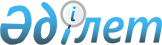 Об утверждении Плана мероприятий Правительства Республики Казахстан по профилактике, предотвращению и борьбе с преступлениями, связанными с торговлей людьми, на 2021 – 2023 годыПостановление Правительства Республики Казахстан от 24 февраля 2021 года № 94.
      В целях обеспечения и координации работы по профилактике, предотвращению и борьбе с преступлениями, связанными с торговлей людьми, а также в соответствии с Протоколом о предупреждении и пресечении торговли людьми, особенно женщинами и детьми, и наказании за нее, дополняющим Конвенцию Организации Объединенных Наций против транснациональной организованной преступности, Правительство Республики Казахстан ПОСТАНОВЛЯЕТ:
      1. Утвердить прилагаемый План мероприятий Правительства Республики Казахстан по профилактике, предотвращению и борьбе с преступлениями, связанными с торговлей людьми, на 2021 – 2023 годы (далее – План).
      2. Акимам областей, городов Нур-Султана, Алматы и Шымкента в месячный срок разработать и утвердить региональные планы по профилактике, предотвращению и борьбе с преступлениями, связанными с торговлей людьми, на 2021 – 2023 годы. 
      3. Центральным исполнительным и иным государственным органам, организациям (по согласованию), акимам областей, городов Астаны, Алматы и Шымкента:
      1) обеспечить своевременную реализацию мероприятий, предусмотренных Планом;
      2) ежегодно, не позднее 20 января 2022 года, представлять в Министерство труда и социальной защиты населения Республики Казахстан, не позднее 20 января 2023 – 2024 годов, Министерство внутренних дел Республики Казахстан информацию о выполнении мероприятий, предусмотренных Планом. 
      Сноска. Пункт 3 с изменением, внесенным постановлением Правительства РК от 17.03.2023 № 236 (вводится в действие по истечении десяти календарных дней после дня его первого официального опубликования).


      4. Министерству труда и социальной защиты населения Республики Казахстан в 2022 году, Министерству внутренних дел Республики Казахстан в 2023-2024 годах представлять в Правительство Республики Казахстан ежегодно, не позднее 10 февраля, сводную информацию о выполнении Плана.
      5. Настоящее постановление вводится в действие со дня его подписания. План мероприятий
Правительства Республики Казахстан по профилактике, предотвращению и борьбе с преступлениями, связанными с торговлей людьми, на 2021 – 2023 годы
      Сноска. План с изменениями, внесенными постановлением Правительства РК от 17.03.2023 № 236 (вводится в действие по истечении десяти календарных дней после дня его первого официального опубликования).
      Примечание: 
      расшифровка аббревиатур
      МИОР – Министерство информации и общественного развития Республики Казахстан
      КПЧ – Комиссия по правам человека при Президенте Республики Казахстан
      США – Соединенные Штаты Америки
      НЦПЧ – Национальный центр по правам человека 
      МЮ – Министерство юстиции Республики Казахстан
      СМИ – средства массовой информации
      МОН – Министерство образования и науки Республики Казахстан
      ГП – Генеральная прокуратура Республики Казахстан 
      ООН – Организация Объединенных Наций
      ПРООН – Программа развития Организации Объединенных Наций
      МВК – Межведомственная комиссия по вопросам борьбы с незаконным вывозом, ввозом и торговлей людьми при Правительстве Республики Казахстан
      МЗ – Министерство здравоохранения Республики Казахстан
      МТСЗН – Министерство труда и социальной защиты населения Республики Казахстан 
      ОБСЕ – Организация по безопасности и сотрудничеству в Европе 
      ВС – Верховный Суд Республики Казахстан 
      МБ – местный бюджет
      МФ – Министерство финансов Республики Казахстан
      МО - Министерство обороны Республики Казахстан
      МКС – Министерство культуры и спорта Республики Казахстан
      РБ – республиканский бюджет
      АПК – Агентство Республики Казахстан по противодействию коррупции
      МИД – Министерство иностранных дел Республики Казахстан
      СНГ – Содружество Независимых Государств
      НПО – неправительственные организации
      КНБ – Комитет национальной безопасности Республики Казахстан
      МНЭ – Министерство национальной экономики Республики Казахстан
      МОМ – Представительство Международной организации по миграции, Агентство ООН по миграции, в Республике Казахстан 
      МЦРИАП - Министерство цифрового развития, инноваций и аэрокосмической промышленности Республики Казахстан
      МВД – Министерство внутренних дел Республики Казахстан
      Организация Winrock International – проект Агентства США по международному развитию "Безопасная миграция в Центральной Азии", реализуемый организацией Winrock International
      МП – Министерство просвещения Республики Казахстан
					© 2012. РГП на ПХВ «Институт законодательства и правовой информации Республики Казахстан» Министерства юстиции Республики Казахстан
				
      Премьер-МинистрРеспублики Казахстан 

А. Мамин
Утвержден
постановлением Правительства
Республики Казахстан
от 24 февраля 2020 года № 94
№ п/п

Мероприятие

Форма
завершения

Ответственные за исполнение

Срок исполнения

Предполагаемые расходы (тыс. тенге)

Источники
финансирования

1

2

3

4

5

6

7

1. Организационно-практические мероприятия по противодействию торговле людьми
1 
Обеспечение организации работы МВК, а также региональных комиссий по вопросам борьбы с незаконным вывозом, ввозом и торговлей людьми, действующих при акиматах областей, городов Нур-Султан, Алматы, Шымкент
протоколы заседаний комиссий
протоколы заседаний комиссий
МТСЗН (2021 год), МВД (2022 – 2023 годы), акиматы областей и гг. Астаны, Алматы, Шымкента
ежегодно, раз в полугодие
не требуются
–
2
Проработка вопроса включения в концепцию Социального кодекса Республики Казахстан (Кодекс социального обеспечения) норм, предусматривающих оказание специальных социальных услуг жертвам торговли людьми – иностранцам, временно пребывающими на территории Республики Казахстан
проект концепции
проект концепции
МТСЗН, МВД, МФ, МЗ, МОН, КПЧ (по согласованию), акиматы областей и гг. Нур-Султана, Алматы, Шымкента
1 июля
2021 года
не требуются
–
3
Проведение анализа национального законодательства, практической деятельности, изучение международного опыта, в том числе рассмотрение определения "торговля людьми" в статье 128 Уголовного кодекса Республики Казахстан в соответствии с Палермским протоколом и вопроса предоставления иностранным жертвам торговли людьми 30-дневного срока на обдумывание для сотрудничества с правоохранительными органами
информация в рабочий орган МВК
информация в рабочий орган МВК
МВД, МТСЗН, МИД, ГП (по согласованию), КПЧ (по согласованию), МОМ (по согласованию)
1 июля
2021 года
не требуются
–
4
Внесение предложений по разработке проекта закона Республики Казахстан "О противодействии торговле людьми в Республике Казахстан" (по международному опыту Грузии и Азербайджана) 
предложения в Правительство
предложения в Правительство
МТСЗН, МВД, МОМ (по согласованию), КПЧ (по согласованию)
1 июля 2021 года
не требуются
–
5
Рассмотрение вопроса по увеличению финансирования и ресурсов подразделений по борьбе с торговлей людьми
предложения в МФ
предложения в МФ
МВД, акиматы областей и гг. Нур-Султана, Алматы, Шымкента
1 июля
2021 года
не требуются
–
6
Участие уполномоченного органа, осуществляющего финансовый мониторинг, в выявлении, отслеживании и изъятии преступных доходов торговцев людьми, а также повышение эффективности взаимодействия этих органов с компетентными правоохранительными органами в данной работе 
информация в рабочий орган МВК
информация в рабочий орган МВК
МФ, МВД, МТСЗН, ГП (по согласованию)
ежегодно, до 10 декабря
не требуются
–
7
Проведение анализа эффективности возмещения ущерба и компенсаций жертвам торговли людьми из Фонда компенсации потерпевшим от преступлений по торговле людьми 
результаты анализа
результаты анализа
МФ, МВД, ГП (по согласованию)
ежегодно, до 10 декабря
не требуются
–
8
Проведение комплексных, совместных и (или) согласованных межведомственных, профилактических и оперативно-розыскных мероприятий:
информация в рабочий орган МВК
информация в рабочий орган МВК
ежегодно, до 10 декабря
не требуются
–
8.1
по противодействию преступной деятельности, в том числе транснациональной, связанной с торговлей людьми, органами и (или) тканями человека;
информация в рабочий орган МВК
информация в рабочий орган МВК
МВД
ежегодно, до 10 декабря
не требуются
–
8.2
по перекрытию каналов незаконной миграции и торговли людьми, в том числе в рамках приграничного сотрудничества;
информация в рабочий орган МВК
информация в рабочий орган МВК
МВД, КНБ (по согласованию)
ежегодно, до 10 декабря
не требуются
–
8.3
по предотвращению принудительного труда, в том числе эксплуатации детского труда на хлопковых полях, табачных плантациях, строительных и иных объектах;
информация в рабочий орган МВК
информация в рабочий орган МВК
МВД, МТСЗН, МП, ГП (по согласованию), акиматы областей и гг. Астаны, Алматы, Шымкента
ежегодно, до 10 декабря
не требуются
–
8.4
по выявлению, отслеживанию, изъятию (конфискации) у торговцев людьми доходов, полученных преступным путем, в том числе перемещаемых через государственные границы;
информация в рабочий орган МВК
информация в рабочий орган МВК
МВД, МФ, КНБ (по согласованию), ГП (по согласованию)
ежегодно, до 10 декабря
не требуются
–
8.5
по предупреждению, выявлению и пресечению преступлений, связанных с торговлей новорожденными/малолетними детьми.
информация в рабочий орган МВК
информация в рабочий орган МВК
МВД, МЗ, МП, ГП (по согласованию)
ежегодно, до 10 декабря
не требуются
–
9
Проведение проверок по соблюдению норм действующего законодательства Республики Казахстан по вопросам усыновления детей, в том числе иностранными гражданами, в целях исключения нарушений прав и интересов детей, а также возможности фальсификации их документов
информация в рабочий орган МВК
информация в рабочий орган МВК
МП, МЮ, ГП (по согласованию), Уполномоченный по правам ребенка в Республике Казахстан (по согласованию), МИД, акиматы областей и гг. Астаны, Алматы, Шымкента
ежегодно, до 10 декабря
не требуются
–
10
Участие в заседаниях органов СНГ в целях обмена опытом проведения комплексных совместных и/или согласованных межведомственных профилактических и оперативно-розыскных мероприятий по противодействию торговле людьми и нелегальной миграции
участие в заседаниях
участие в заседаниях
МВД, МТСЗН, МИД, ГП (по согласованию), КНБ (по согласованию)
ежегодно
за счет и в пределах средств, предусмотренных по бюджетной программе МИД 005 "Заграничные командировки"
РБ
11
Осуществление мобильными группами деятельности по профилактике торговли людьми и выявлению жертв трудовой эксплуатации в регионах
информация в рабочий орган МВК
информация в рабочий орган МВК
МВД, ГП (по согласованию), МТСЗН, акиматы областей и гг. Нур-Султана, Алматы, Шымкента, МОМ (по согласованию)
1 июля 2021 года
за счет средств проекта МОМ "Усиление мер по противодействию торговле людьми путем улучшения идентификации жертв торговли людьми, расследования и судебного преследования за преступления в сфере торговли людьми в Казахстане", осуществляемого при финансовой поддержке Посольства США в Казахстане
средства МОМ
12
Проведение государственного контроля за недопущением использования детского труда 
отчеты о проверках в рабочий орган МВК
отчеты о проверках в рабочий орган МВК
МТСЗН, акиматы областей и гг. Нур-Султана, Алматы, Шымкента
10 июня 2021 года
не требуются
–
13
Оказание специальных социальных услуг жертвам торговли людьми через НПО
информация в рабочий орган МВК
информация в рабочий орган МВК
МТСЗН, МВД, акиматы областей и г.г. Астаны, Алматы, Шымкента
ежегодно, до 10 декабря
за счет и пределах средств, предусмотренных по бюджетной программе МТСЗН 058 "Оказание социальной защиты и помощи населению на республиканском уровне, а также совершенствование системы социальной защиты и развитие инфраструктуры"
РБ
14
Продолжение работы дипломатических представительств и консульских учреждений Республики Казахстан по поддержанию взаимодействия и обмену опытом с зарубежными странами по выявлению и оказанию своевременной и надлежащей помощи жертвам торговли людьми, оказавшимся за рубежом, обеспечению их безопасности, прав, свобод и законных интересов, скорейшему возвращению на родину 
встречи, протоколы совещаний
встречи, протоколы совещаний
МИД
ежегодно, до 10 декабря
за счет и в пределах средств, предусмотренных по бюджетной программе МИД 001 "Услуги по координации внешнеполитической деятельности"
РБ
15
Организация работы "телефонов доверия", "горячих линий" по вопросам противодействия торговле людьми 
статистические данные
статистические данные
МТСЗН, МЦРИАП, МИОР, акиматы областей и гг. Астаны, Алматы, Шымкента
ежегодно, до 10 декабря
за счет и в пределах средств, предусмотренных по бюджетной программе МТСЗН 027 "Социальное обеспечение отдельных категорий граждан и их сопровождение по выплатам", за счет средств организации Winrock International
РБ, средства организации Winrock International
16
Заключение долгосрочных договоров по размещению государственных социальных заказов на оказание специальных социальных услуг жертвам торговли людьми сроком до 3 лет с НПО, имеющими опыт работы в данном направлении
договора по размещению государственного социального заказа
договора по размещению государственного социального заказа
акиматы областей и гг. Астаны, Алматы, Шымкента
ежегодно, до 10 февраля
за счет и в пределах средств, предусмотренных по бюджетной программе МТСЗН 058 "Оказание социальной защиты и помощи населению на республиканском уровне, а также совершенствование системы социальной защиты и развитие инфраструктуры"
РБ
17
Мониторинг исполнения рекомендаций специальных докладов Комиссии по правам человека при Президенте Республики Казахстан, посвященных актуальным вопросам защиты прав человека в сфере противодействия торговле людьми в Республике Казахстан, одобренных резолюциями Первого Президента Республики Казахстан-Елбасы Н. Назарбаева от 29 декабря 2014 года № 32-47.327 и от 2 декабря 2016 года № 32-43.309
анализ исполнения рекомендаций
анализ исполнения рекомендаций
МТСЗН, МВД, МЗ, МП, МФ, ГП (по согласованию), акиматы областей и гг. Астаны, Алматы, Шымкент, НПО (по согласованию)
ежегодно, до 10 декабря
не требуются
–
2. Сотрудничество с компетентными органами государств-участников СНГ, международными и НПО
18
Осуществление контроля за своевременностью и законностью рассмотрения обращений жертв торговли людьми, а также соблюдением оснований и порядка выполнения процедур добровольного и безопасного направления лиц в государства происхождения либо иного законного решения вопроса о месте, сроках и условиях пребывания таких лиц 
Осуществление контроля за своевременностью и законностью рассмотрения обращений жертв торговли людьми, а также соблюдением оснований и порядка выполнения процедур добровольного и безопасного направления лиц в государства происхождения либо иного законного решения вопроса о месте, сроках и условиях пребывания таких лиц 
отчеты о проверках в рабочий орган МВК
МВД, ГП (по согласованию), МИД
ежегодно, до 10 декабря
не требуются
–
19
Поддержка и развитие сотрудничества с НПО, международными организациями и центрами, их соответствующими специализированными структурами, занимающимися противодействием торговле людьми 
Поддержка и развитие сотрудничества с НПО, международными организациями и центрами, их соответствующими специализированными структурами, занимающимися противодействием торговле людьми 
встречи, протоколы совещаний, тренинги
МТСЗН, МВД, МИОР, МИД, МКС, МП, МЮ, НЦПЧ (по согласованию), ВС (по согласованию), ГП (по согласованию), акиматы областей и гг. Астаны, Алматы, Шымкент
ежегодно, до 10 декабря
не требуются
–
20
Направление ежегодных материалов дипломатам и консульским работникам с информацией о противодействии торговле людьми
Направление ежегодных материалов дипломатам и консульским работникам с информацией о противодействии торговле людьми
информационные материалы
МИД
ежегодно, до 10 декабря
не требуются
–
3. Организационно-профилактические меры противодействия торговле людьми
21
Мониторинг и обмен данными между компетентными органами в отношении рекламных объявлений и информационных материалов в СМИ и Интернете, связанных с торговлей людьми и детской порнографией, а равно порождающих спрос на такие услуги 
Мониторинг и обмен данными между компетентными органами в отношении рекламных объявлений и информационных материалов в СМИ и Интернете, связанных с торговлей людьми и детской порнографией, а равно порождающих спрос на такие услуги 
информация в рабочий орган МВК
МИОР, МВД, ГП (по согласованию), акиматы областей и гг. Астаны, Алматы, Шымкент
ежегодно, до 10 декабря
не требуются
–
22
Осуществление систематического мониторинга и проведение внеплановых проверок государственными инспекторами труда совместно с правоохранительными органами в организациях по соблюдению трудового законодательства Республики Казахстан
Осуществление систематического мониторинга и проведение внеплановых проверок государственными инспекторами труда совместно с правоохранительными органами в организациях по соблюдению трудового законодательства Республики Казахстан
информация в рабочий орган МВК
МТСЗН, МВД, ГП (по согласованию), акиматы областей и гг. Астаны, Алматы, Шымкент
ежегодно, до 10 декабря
не требуются
–
23
Обмен информацией, в том числе полученной в ходе осуществления прокурорского надзора, по фактам причастности должностных лиц государственных органов к принятию решений и осуществлению деятельности, способствующих торговле людьми 
Обмен информацией, в том числе полученной в ходе осуществления прокурорского надзора, по фактам причастности должностных лиц государственных органов к принятию решений и осуществлению деятельности, способствующих торговле людьми 
информация в рабочий орган МВК
ГП (по согласованию), МВД, АПК (по согласованию), МФ, КНБ (по согласованию)
ежегодно, до 10 декабря
не требуются
–
24
Организация и проведение культурно-просветительских и информационно-пропагандистских мероприятий, разъяснительной работы среди населения, направленных на противодействие торговле людьми, в том числе детьми 
Организация и проведение культурно-просветительских и информационно-пропагандистских мероприятий, разъяснительной работы среди населения, направленных на противодействие торговле людьми, в том числе детьми 
информационные кампании, акции, флешмобы
акиматы областей и гг. Астаны, Алматы, Шымкента, МТСЗН, МВД, МП, МЗ, МИОР, организация Winrock International (по согласованию)
ежегодно, до 10 декабря
за счет средств организации Winrock International
средства организации Winrock International
25
Освещение в СМИ деятельности компетентных органов и НПО по борьбе с торговлей людьми 
Освещение в СМИ деятельности компетентных органов и НПО по борьбе с торговлей людьми 
статьи, выступления, доклады, пресс-релизы в СМИ
МТСЗН, МВД, МИОР, МП, ГП (по согласованию), акиматы областей и гг. Астаны, Алматы, Шымкента
ежегодно, до 10 декабря
не требуются
–
26
Размещение материалов (таблички, брошюры, карточки, буклеты с указанием телефонов доверия, горячих линий) о проблеме торговли людьми, в том числе подготовленных НПО, на пунктах пропуска въезда/выезда (включая аэропорты, вокзалы, авто и таксопарки, объекты общественного питания, общественные туалеты и так далее) на территорию Республики Казахстан 
Размещение материалов (таблички, брошюры, карточки, буклеты с указанием телефонов доверия, горячих линий) о проблеме торговли людьми, в том числе подготовленных НПО, на пунктах пропуска въезда/выезда (включая аэропорты, вокзалы, авто и таксопарки, объекты общественного питания, общественные туалеты и так далее) на территорию Республики Казахстан 
таблички, брошюры, карточки, буклеты
МТСЗН, КНБ (по согласованию), МВД, акиматы областей и гг. Астаны, Алматы, Шымкент, МОМ (по согласованию), организация Winrock International (по согласованию)
ежегодно, до 10 декабря
за счет средств проекта МОМ "Усиление мер по противодействию торговле людьми путем улучшения идентификации жертв торговли людьми, расследования и судебного преследования за преступления в сфере торговли людьми в Казахстане", осуществляемого при финансовой поддержке Посольства США в Казахстане, за счет средств организации Winrock International
средства МОМ и организации Winrock International
4. Информационное и научно-методическое обеспечение
27
Обмен опытом работы, законодательными и иными нормативными правовыми актами, методическими пособиями, статистической и иной информацией, а также результатами следственно-судебной практики в сфере борьбы с торговлей людьми с правоохранительными и судебными органами государств-участников СНГ 
Обмен опытом работы, законодательными и иными нормативными правовыми актами, методическими пособиями, статистической и иной информацией, а также результатами следственно-судебной практики в сфере борьбы с торговлей людьми с правоохранительными и судебными органами государств-участников СНГ 
встречи, совещания, тренинги
МВД, ВС (по согласованию) ГП (по согласованию)
ежегодно, раз в полугодие
не требуются
–
28
Проведение совместно с компетентными органами, организациями, уполномоченными по правам человека, омбудсменами, НПО и международными организациями научно-практических семинаров, круглых столов и тренингов по актуальным проблемам борьбы с торговлей людьми для обмена опытом и выработки предложений по улучшению работы 
Проведение совместно с компетентными органами, организациями, уполномоченными по правам человека, омбудсменами, НПО и международными организациями научно-практических семинаров, круглых столов и тренингов по актуальным проблемам борьбы с торговлей людьми для обмена опытом и выработки предложений по улучшению работы 
круглые столы, семинары, тренинги
МТСЗН, МВД, Уполномоченный по правам человека (по согласованию)
ежегодно, до 10 декабря
не требуется
–
29
Разработка методических рекомендаций для сотрудников полиции по выявлению и перенаправлению жертв торговли людьми
Разработка методических рекомендаций для сотрудников полиции по выявлению и перенаправлению жертв торговли людьми
приказ МВД
МВД, МОМ (по согласованию)
1 июля 2021 года
за счет средств проекта МОМ "усиление мер по противодействию торговле людьми путем улучшения идентификации жертв торговли людьми, расследования и судебного преследования за преступления в сфере торговли людьми в Казахстане", осуществляемого при финансовой поддержке Посольства США в Казахстане
средства МОМ
30
Разработка учебно-методического пособия для сотрудников правоохранительных органов с целью дальнейшего проведения тренингов по вопросам сбора доказательств по делам, связанным с торговлей людьми
Разработка учебно-методического пособия для сотрудников правоохранительных органов с целью дальнейшего проведения тренингов по вопросам сбора доказательств по делам, связанным с торговлей людьми
учебно- методическое пособие
МВД, Карагандинская академия МВД имени Б. Бейсенова (по согласованию), МОН, ГП (по согласованию), МОМ (по согласованию)
1 июня 2021 года
за счет средств проекта МОМ "усиление мер по противодействию торговле людьми путем улучшения идентификации жертв торговли людьми, расследования и судебного преследования за преступления в сфере торговли людьми в Казахстане", осуществляемого при финансовой поддержке Посольства США в Казахстане
средства МОМ
5. Кадровое обеспечение
31
Повышение квалификации сотрудников органов внутренних дел в Центре подготовки специалистов по борьбе с нелегальной миграцией и торговлей людьми Карагандинской академии МВД имени Б. Бейсенова
Повышение квалификации сотрудников органов внутренних дел в Центре подготовки специалистов по борьбе с нелегальной миграцией и торговлей людьми Карагандинской академии МВД имени Б. Бейсенова
обучающие курсы, семинары
МВД, Карагандинская академия МВД имени Б. Бейсенова (по согласованию)
ежегодно, раз в квартал
за счет и в пределах средств, предусмотренных по бюджетной программе МВД 079 "Обеспечение обучения повышения квалификации и переподготовки кадров МВД"
РБ
32
Повышение квалификации сотрудников органов прокуратуры путем введения обучения методике осуществления надзора и поддержания государственного обвинения в суде уголовных дел по преступлениям, связанным с торговлей людьми, на базе Академии правоохранительных органов при Генеральной прокуратуре Республики Казахстан
Повышение квалификации сотрудников органов прокуратуры путем введения обучения методике осуществления надзора и поддержания государственного обвинения в суде уголовных дел по преступлениям, связанным с торговлей людьми, на базе Академии правоохранительных органов при Генеральной прокуратуре Республики Казахстан
обучающие курсы, семинары
ГП (по согласованию), Академия правоохранительных органов при Генеральной прокуратуре Республики Казахстан (по согласованию)
ежегодно, раз в квартал
за счет и в пределах средств, предусмотренных по бюджетной программе ГП 018 "Повышение профессионального уровня и послевузовское образование сотрудников правоохранительных органов";
за счет средств проекта Офиса программ ОБСЕ в Нур-Султане "Противодействие торговле людьми на миграционных маршрутах. Симуляционное обучение в сфере противодействия торговле людьми"
РБ, средства проекта Офиса программ ОБСЕ в Нур-Султане
33
Повышение квалификации судей по рассмотрению уголовных дел, связанных с торговлей людьми, на базе Академии правосудия при Верховном Суде Республики Казахстан
Повышение квалификации судей по рассмотрению уголовных дел, связанных с торговлей людьми, на базе Академии правосудия при Верховном Суде Республики Казахстан
обучающие курсы, семинары
ВС (по согласованию), Академия правосудия при Верховном Суде Республики Казахстан (по согласованию)
ежегодно, раз в квартал
за счет и пределах средств, предусмотренных по бюджетной программе ВС 017 "Организация послевузовского образования, переподготовка и повышение квалификации судейских кадров"
РБ
34
Повышение квалификации для государственных инспекторов труда по вопросу профилактики и предотвращения принудительного труда
Повышение квалификации для государственных инспекторов труда по вопросу профилактики и предотвращения принудительного труда
обучающие курсы, семинары
акиматы областей и гг. Астаны, Алматы, Шымкента, МТЗСН
ежегодно, раз в квартал
не требуются
–
35
Проведение видеотренингов для дипломатического, консульского персонала и тренингов для миротворцев по борьбе с торговлей людьми 
Проведение видеотренингов для дипломатического, консульского персонала и тренингов для миротворцев по борьбе с торговлей людьми 
видеотренинги, тренинги
МВД, МИД, МО, Карагандинская академия МВД имени Б. Бейсенова (по согласованию)
ежегодно, раз в квартал
не требуются
–
6. Организационно-правовые мероприятия
36
Подготовка проекта Плана мероприятий Правительства Республики Казахстан по профилактике, предотвращению и борьбе с преступлениями, связанными с торговлей людьми, на 2024 – 2026 годы и направление на согласование в заинтересованные государственные органы
Подготовка проекта Плана мероприятий Правительства Республики Казахстан по профилактике, предотвращению и борьбе с преступлениями, связанными с торговлей людьми, на 2024 – 2026 годы и направление на согласование в заинтересованные государственные органы
проект постановления Правительства Республики Казахстан
МВД, заинтересованные государственные органы
2023 год
не требуются
–